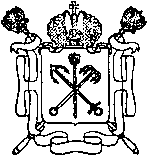 Санкт-Петербургскоегосударственное унитарное предприятиепассажирского автомобильного транспорта(СПб ГУП «Пассажиравтотранс»)ПРОТОКОЛ 25 января 2019                          					                                       № 1Совещание началось в 13.00 Полюстровский пр., 39  каб.305Совещание вел: председатель постоянно действующей Комиссии по противодействию коррупции на Предприятии  И.Г. ЧекулаевПрисутствовали: члены постоянно действующей Комиссии по противодействию коррупции на ПредприятииПовестка дня:1. Рассмотрение материалов и документов по поступившему обращению от 11.01.19              № 01-08/417-19 (далее – Обращение 1), по вопросу возможного коррупционного поведения Должностных лиц Автобусного парка № 6 (далее- АП № 6)2. Рассмотрение материалов и документов по поступившему обращению от 18.01.19                № 01-08/1257-19 (далее Обращение 2), по вопросу возможного коррупционного поведения Должностных лиц Автобусного парка № 5 (далее- АП № 5)Выступили: 1. Председатель постоянно действующей Комиссии по противодействию коррупции на Предприятии  И.Г. Чекулаев довел до сведения членов Комиссии  текст поступивших  обращений и материалы служебных проверок. - По  Обращению 1  комиссией по противодействию коррупции АП № 6, созданная приказом директора АП № 6 от 27.11.2018 № 328 (далее – комиссия АП № 6) проведено служебное расследование. При проверке сведений о противоправных действиях  работников указанных в Обращении 1  комиссия АП № 6  изучила материалы, опросила и получила объяснения от работников  для получения полной, всесторонней и объективной информации, необходимой для рассмотрения обращения.  Комиссии предоставлен акт расследования        от 23.01.2018 и копии объяснительных.- По Обращению 2 руководством АП № 5 проведена служебная проверка. Комиссии предоставлен Протокол совещания от 23.01.2019.2. Заместитель генерального директора Сердюкова С.А.: 	В соответствии с Федеральным законом «О порядке рассмотрения обращения граждан Российской Федерации» от 02.05.2006 № 59-ФЗ предусматривает в статье 11 «Порядок рассмотрения отдельных обращений», что в случае,  если в письменном обращении не указаны фамилия гражданина, направившего обращение, или почтовый адрес, по которому должен быть направлен ответ, ответ на обращение не дается, при получении письменного обращения, в котором содержатся нецензурные либо оскорбительные выражения, угрозы жизни, здоровью и имуществу должностного лица, а также членов его семьи, вправе оставить обращение без ответа по существу поставленных в нем вопросов и сообщить гражданину, направившему обращение, о недопустимости злоупотребления правом.Решили:1. Информация, изложенная в Обращении 1 и Обращении 2  на данный момент объективными данными не подтверждаются и являются голословными.2. Руководствуясь требованиям ч.3 статьи 7, ч.4 статьи 10 и ч.1 статьи 11 Федерального Закона  от 02.05.2006  № 59-ФЗ «О порядке рассмотрения обращений граждан Российской Федерации» об обязательном наличии сведений о фамилии, имени и отчестве (при наличии)  обращения  признать анонимными.3. В дальнейшем,  при получении анонимных письменных обращений, в которых содержатся нецензурные либо оскорбительные выражения, порочащие честь и достоинство работников Предприятия, не рассматривать. Совещание закончилось в 13.45Председатель Комиссии                                                                                      И.Г. Чекулаев